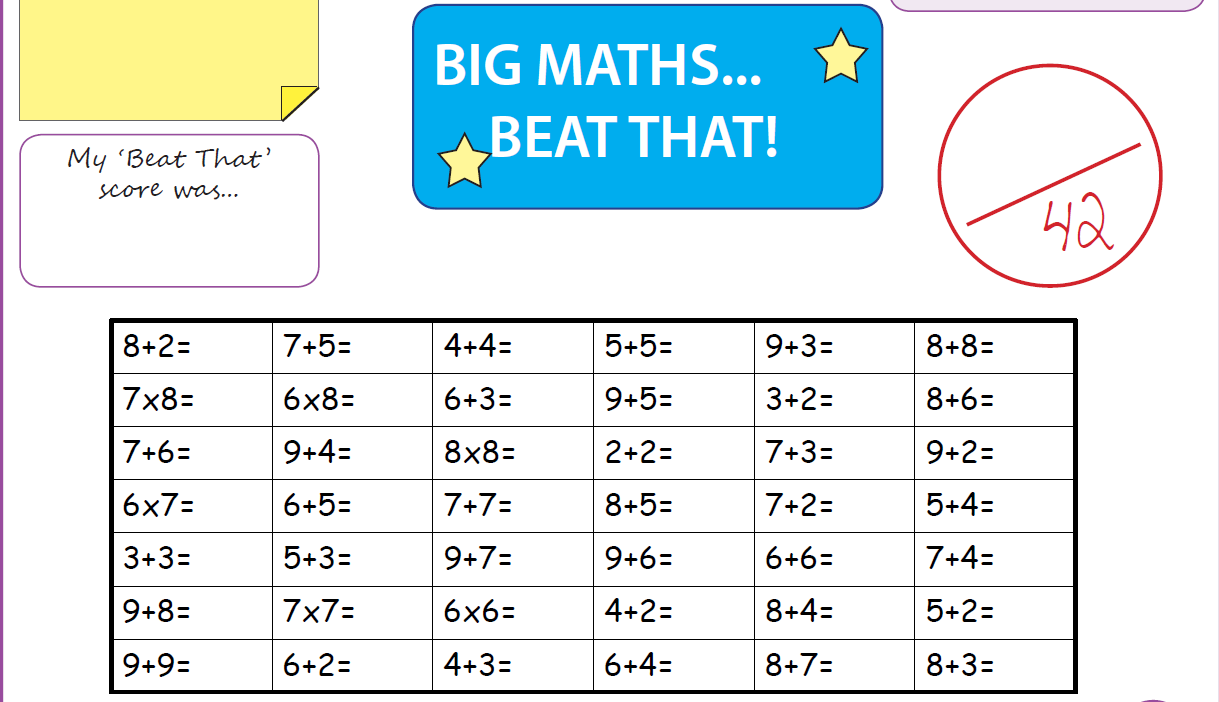 TuesdayWednesdayThursdayFriday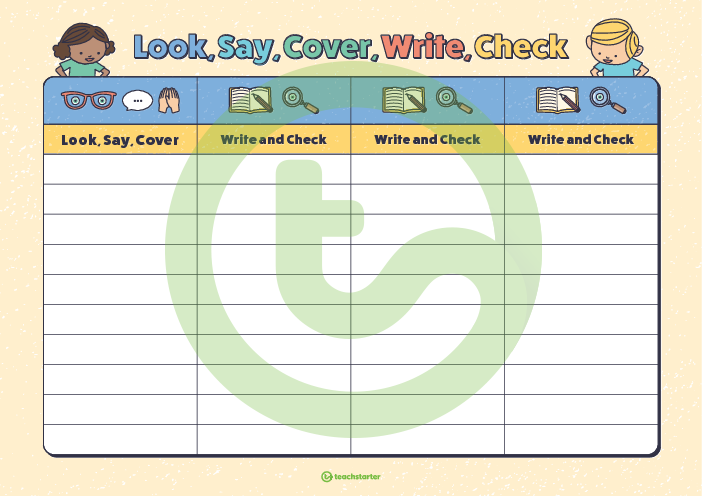 Time and SubjectLearning ObjectiveTask/Link/Resources8.45-9.00ReadingL.O: To practise and consolidate existing reading skills.Read your individual reading book, either in your head or out loud. 9.00-9.15Morning MathsLO: To consolidate recall of number facts. Complete today’s Beat That. You will find today’s Beat That below today’s timetable. Just scroll down! Remember, it is the same one every day for a week so try and beat your score each time! 9.15-9.45SpellingLO: To practice Unit Six RWI Spelling words. Speed write this week’s words- time yourself a minute for each! Check them and correct any mistakes. Write them in different colours or fancy writing, make yourself a poster of each of the words! Circle the consonants and vowels. Week 11 – absent ancient confident decent dependent different efficient frequent    9.45-10.00Active breakL.O: To boost my concentration through movement.https://www.youtube.com/watch?v=Y9LLfv7yauMJoin in with the Go Noodle clip above to get you moving! 10.00-11.00EnglishLO: To plan a persuasive letter. Have a go at today’s lesson by clicking on the link below:https://classroom.thenational.academy/lessons/to-plan-a-persuasive-letter-71hk4e11.00- 11.15 Break11.00- 11.15 Break11.00- 11.15 Break11.15-12.15MathsLO: To understand what percentage means and find simple percent. Have a go at today’s lesson by clicking on the link below:https://classroom.thenational.academy/lessons/understanding-percentage-6gvpad12.15-1.00Dinner12.15-1.00Dinner12.15-1.00Dinner1.00-1.15StorytimeLO: To listen to a story for pleasure. Continue listening to The Adventures of Alice in Wonderland, remember where you got up to for next time:https://stories.audible.com/pdp/B015D78L0U?ref=adbl_ent_anon_ds_pdp_pc_cntr-3-21.15-2.30PE LO:  To develop fitness and learn a dance sequence.Have a go at today’s lesson by clicking on the links below:https://www.youtube.com/watch?v=GHahd8rQ0hghttps://www.youtube.com/watch?v=4wSYo8guYPsTime and SubjectLearning ObjectiveTask/Link/Resources8.45-9.00ReadingL.O: To practise and consolidate existing reading skills.Read your individual reading book, either in your head or out loud. 9.00-9.15Morning MathsLO: To consolidate recall of number facts.Complete today’s Beat That. You will find today’s Beat That below today’s timetable. Just scroll down! Remember, it is the same one every day for a week so try and beat your score each time! 9.15-9.45SpellingLO: To practice Unit Six RWI Spelling words. Speed write this week’s words- time yourself a minute for each! Check them and correct any mistakes. Write them in different colours or fancy writing, make yourself a poster of each of the words! Circle the consonants and vowels. Week 11 – absent ancient confident decent dependent different efficient frequent    9.45-10.00Active breakL.O: To boost my concentration through movement.https://www.youtube.com/watch?v=OPLWyZMRNn0Join in with the Go Noodle clip above to get you moving! 10.00-11.00EnglishLO: To practise and apply knowledge of suffixes ant and ent, including a test. Have a go at today’s lesson by clicking on the link below:https://classroom.thenational.academy/lessons/to-practise-and-apply-knowledge-suffixes-ant-and-ent-including-a-test-6cvk4d11.00- 11.15 Break11.00- 11.15 Break11.00- 11.15 Break11.15-12.15MathsLO: To work out percentage as a fraction and a decimal. Have a go at today’s lesson by clicking on the link below:https://classroom.thenational.academy/lessons/percentage-as-a-fraction-and-decimal-6mrk0r12.15-1.00Dinner12.15-1.00Dinner12.15-1.00Dinner1.00-1.15StorytimeLO: To listen to a story for pleasure. Continue listening to The Adventures of Alice in Wonderland, remember where you got up to for next time:https://stories.audible.com/pdp/B015D78L0U?ref=adbl_ent_anon_ds_pdp_pc_cntr-3-21.15-2.30TopicGeographyLO: To learn how Freiburg became sustainability. Have a go at today’s lesson by clicking on the link below:https://classroom.thenational.academy/lessons/how-did-freiburg-become-more-sustainable-74wkec2.30-3.00RHELO: To look at safety signs outside to know how to keep safe. Have a go at today’s lesson by clicking on the link below:https://classroom.thenational.academy/lessons/rules-rule-6rrpccTime and SubjectLearning ObjectiveTask/Link/Resources8.45-9.00ReadingL.O: To practise and consolidate existing reading skills.Read your individual reading book, either in your head or out loud. 9.00-9.15Morning MathsLO: To consolidate recall of number facts. Complete today’s Beat That. You will find today’s Beat That below today’s timetable. Just scroll down! Remember, it is the same one every day for a week so try and beat your score each time! 9.15-9.45SpellingLO: To practice Unit Six RWI Spelling words. Speed write this week’s words- time yourself a minute for each! Check them and correct any mistakes. Write them in different colours or fancy writing, make yourself a poster of each of the words! Circle the consonants and vowels. Week 11 – absent ancient confident decent dependent different efficient frequent    9.45-10.00Active breakL.O: To boost my concentration through movement.https://www.youtube.com/watch?v=7pUAdYWud10Join in with the Go Noodle clip above to get you moving! 10.00-11.00EnglishLO: To develop an understanding of how to use formal conjunctions. Have a go at today’s lesson by clicking on the link below:https://classroom.thenational.academy/lessons/to-develop-an-understanding-of-how-to-use-formal-conjunctions-cnjkac11.00- 11.15 Break11.00- 11.15 Break11.00- 11.15 Break11.15-12.15MathsLO: To understand how percentage is used in daily life. Have a go at today’s lesson by clicking on the link below:https://classroom.thenational.academy/lessons/understanding-percent-in-the-world-70uk0e12.15-1.00Dinner12.15-1.00Dinner12.15-1.00Dinner1.00-1.15StorytimeLO: To listen to a story for pleasure. Continue listening to The Adventures of Alice in Wonderland, remember where you got up to for next time:https://stories.audible.com/pdp/B015D78L0U?ref=adbl_ent_anon_ds_pdp_pc_cntr-3-21.15-2.30TopicGeographyLO: To learn how we will produce and use energy differently in the future. Have a go at today’s lesson by clicking on today’s link:https://classroom.thenational.academy/lessons/how-will-we-produce-and-use-energy-differently-in-the-future-60tpcd2.30-3.00MusicLO: To compose call and response patterns. Have a go at today’s lesson by clicking on the link below:https://classroom.thenational.academy/lessons/to-compose-call-and-response-patterns-60r36cTime and SubjectLearning ObjectiveTask/Link/Resources8.45-9.00ReadingL.O: To practise and consolidate existing reading skills.Read your individual reading book, either in your head or out loud. 9.00-9.15Morning MathsLO: To consolidate recall of number facts. Complete today’s Beat That. You will find today’s Beat That below today’s timetable. Just scroll down! Remember, it is the same one every day for a week so try and beat your score each time! 9.15-9.45SpellingLO: To practice Unit Six RWI Spelling words. Speed write this week’s words- time yourself a minute for each! Check them and correct any mistakes. Write them in different colours or fancy writing, make yourself a poster of each of the words! Circle the consonants and vowels. Week 11 – absent ancient confident decent dependent different efficient frequent    9.45-10.00Active breakL.O: To boost my concentration through movement.https://www.youtube.com/watch?v=Hl5dRW4E9hcJoin in with the Go Noodle clip above to get you moving! 10.00-11.00EnglishLO: To write a persuasive letter. Have a go at today’s lesson by clicking on the link below:https://classroom.thenational.academy/lessons/to-write-a-persuasive-letter-ccw68r11.00- 11.15 Break11.00- 11.15 Break11.00- 11.15 Break11.15-12.15MathsLO: To find a percent of a quantity.  Have a go at today’s lesson by clicking on the link below: https://classroom.thenational.academy/lessons/finding-percent-of-a-quantity-6xh36d12.15-1.00Dinner12.15-1.00Dinner12.15-1.00Dinner1.00-1.15StorytimeLO: To listen to a story for pleasure. Continue listening to The Adventures of Alice in Wonderland, remember where you got up to for next time:https://stories.audible.com/pdp/B015D78L0U?ref=adbl_ent_anon_ds_pdp_pc_cntr-3-21.15-2.30TopicGeographyLO: To learn how sustainable my community is. Have a go at today’s lesson by clicking on the link below:https://classroom.thenational.academy/lessons/how-sustainable-is-my-community-cdk3jt2.30-3.00FrenchLO: To practise vocabulary. Follow the link: https://www.french-games.net/frenchgames/four-in-a-row?topic=Colours&level=primaryTime and SubjectLearning ObjectiveTask/Link/Resources8.45-9.00ReadingL.O: To practise and consolidate existing reading skills.Read your individual reading book, either in your head or out loud. 9.00-9.15Morning MathsLO: To consolidate recall of number facts.Complete today’s Beat That. You will find today’s Beat That below today’s timetable. Just scroll down! Remember, it is the same one every day for a week so try and beat your score each time! 9.15-9.45SpellingLO: To practice Unit Six RWI Spelling words.Speed write this week’s words- time yourself a minute for each! Check them and correct any mistakes. Write them in different colours or fancy writing, make yourself a poster of each of the words! Circle the consonants and vowels. Week 11 – absent ancient confident decent dependent different efficient frequent    Test yourself using the Look, Cover, Say, Write and Check grid below!9.45-10.00Active breakL.O: To boost my concentration through movement.https://www.youtube.com/watch?v=aEIpC4e2aBYJoin in with the Go Noodle clip above to get you moving! 10.00-11.00EnglishLO: To write a persuasive letter, free write. Have a go at today’s lesson by clicking on the link below:https://classroom.thenational.academy/lessons/to-write-a-persuasive-letter-free-write-6rrk4r11.00- 11.15 Break11.00- 11.15 Break11.00- 11.15 Break11.15-12.15MathsLO:  To problem solve by finding a percent of a quantity. Have a go at today’s lesson by clicking on the link below:https://classroom.thenational.academy/lessons/finding-percent-of-a-quantity-problem-solving-c9h38d12.15-1.00Dinner12.15-1.00Dinner12.15-1.00Dinner1.00-1.15StorytimeLO: To listen to a story for pleasure. Finish listening to The Adventures of Alice in Wonderland, remember where you got up to for next time:https://stories.audible.com/pdp/B015D78L0U?ref=adbl_ent_anon_ds_pdp_pc_cntr-3-21.15-3:00Golden Time Art  LO: To draw an animal. Enjoy today’s session by clicking on the link below:https://youtu.be/iH4YAz1QPZU